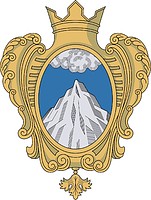 Совет Депутатов муниципального образования  Копорское сельское поселение Ломоносовского  района Ленинградской областиР Е Ш Е Н И Еот  29   сентября 2020 года                                                                     № 25         В соответствии с Федеральным законом от 06.10.2003 года № 131-ФЗ «Об общих принципах организации местного самоуправления в Российской Федерации», Федеральным законом от 27.12.2019 N 473-ФЗ "О внесении изменений в Жилищный кодекс Российской Федерации и Федеральный закон "О Фонде содействия реформированию жилищно-коммунального хозяйства" в части переселения граждан из аварийного жилищного фонда", Уставом  Копорского сельского поселения,  в целях приведения нормативных правовых актов органов местного самоуправления Копорского сельского поселения  в соответствие с действующим законодательством,  совет депутатов муниципального образования Копорское сельское поселение     РЕШИЛ:1. Внести следующие изменения в Положение о порядке предоставления жилых помещений специализированного жилищного фонда муниципального образования Копорское сельское поселение Ломоносовского района Ленинградской области, утвержденного решением совета депутатов муниципального образования Копорское сельское поселение Ломоносовского района Ленинградской области 11 декабря 2018 г. № 42  Раздел 4. Положения «ПОРЯДОК ПРЕДОСТАВЛЕНИЯ ЖИЛЫХ ПОМЕЩЕНИЙ МАНЕВРЕННОГО ФОНДА» изложить в следующей редакции:  	«4.1. Жилые помещения маневренного фонда предназначены для временного проживания граждан, зарегистрированных и постоянно проживающих  на территории муниципального образования Копорское сельское поселение- в связи с капитальным ремонтом или реконструкцией дома, в котором находятся жилые помещения, занимаемые ими по договорам социального найма;- в связи с утратой жилого помещения в результате обращения взыскания на эти жилые помещения, которые были приобретены за счет кредита банка или иной кредитной организации либо средств целевого займа, предоставленного юридическим лицом на приобретение жилого помещения, и заложены в обеспечение возврата кредита или целевого займа, если на момент обращения взыскания такие жилые помещения являются для них единственными;- в связи с непригодностью для проживания единственного жилого помещения в результате чрезвычайных обстоятельств;- в связи с непригодностью для проживания в результате признания многоквартирного дома аварийным и подлежащим сносу или реконструкции;-  в иных случаях, предусмотренных федеральным законодательством.4.2. К жилым помещениям маневренного фонда могут быть отнесены: - жилой дом (часть жилого дома);- квартира (часть квартиры);- комната. 	4.3. Жилые помещения маневренного фонда предоставляются из расчета не менее шести квадратных метров жилой площади на одного человека.4.4. Жилые помещения маневренного фонда предоставляются гражданам по их заявлению на основании решения администрации. К заявлению о предоставлении жилого помещения маневренного фонда прилагаются следующие документы:- справка о пожаре (для граждан, у которых единственные жилые помещения стали непригодными для проживания в результате чрезвычайных обстоятельств)- решение суда (для граждан, утративших жилые помещения в результате обращения взыскания на эти жилые помещения);- копии паспортов заявителя и членов его семьи;- копии свидетельств о рождении детей, копию свидетельства о заключении брака; - выписка из домовой книги;- копии документов, подтверждающих право пользования утраченным жилым помещением, занимаемым заявителем и членами его семьи (договор социального найма, правоустанавливающие документы на жилое помещение, находящееся в собственности);- справка, выданная филиалом Леноблинвентаризации о наличии или отсутствии жилых помещений на праве собственности  на территории Копорского сельского поселения Ломоносовского р-на Ленинградской области по состоянию на 1 января 1997 года, предоставляемая на заявителя и каждого из членов его семьи.4.4.1. Администрация запрашивает в установленном порядке следующие документы:- выписку из Единого государственного реестра прав на недвижимое имущество и сделок с ним о наличии или отсутствии объектов недвижимого имущества на праве собственности на территории Ленинградской области на заявителя и членов его семьи.Документы, указанные в пункте 4.4.1. настоящего Положения, граждане вправе представлять по собственной инициативе.4.4.2. В течение тридцати дней после получения заявления и документов, указанных в пунктах 4.4 и 4.4.1 настоящего Положения, администрация выносит постановление о предоставлении (или отказе в предоставлении) заявителю жилого помещения маневренного фонда.4.4.3. Основания для отказа в предоставлении жилого помещения маневренного фонда:а) гражданин не относится к категориям граждан, установленных пунктом 4.1 настоящего Положения.б) не представлены документы, предусмотренные пунктом 4.4 настоящего Положения.	в) отсутствуют свободные жилые помещения маневренного фонда.4.4.4. В течение 10 дней после вынесения постановления о предоставлении жилого помещения маневренного фонда администрация заключает договор найма жилого помещения маневренного фонда с заявителем.4.5. Договор найма жилого помещения маневренного фонда заключается в соответствии с типовым договором, утвержденным Постановлением Правительства Российской Федерации от 26.01.2006 № 42 «Об утверждении Правил отнесения жилого помещения к специализированному жилищному фонду и типовых договоров найма специализированных жилых помещений». Договор найма жилого помещения маневренного фонда заключается на период:- до завершения капитального ремонта или реконструкции дома, в котором гражданин зарегистрирован и постоянно проживал  (при заключении такого договора с гражданами, указанными в пункте 1 статьи 95 Жилищного Кодекса Российской Федерации);-  до завершения расчетов с гражданами, утратившими жилые помещения в результате обращения взыскания на них, после продажи жилых помещений, на которые было обращено взыскание (при заключении такого договора с гражданами, указанными в пункте 2 статьи 95 Жилищного Кодекса Российской Федерации);- до завершения расчетов с гражданами, единственное жилое помещение которых стало непригодным для проживания в результате чрезвычайных обстоятельств, в порядке, предусмотренном настоящим Кодексом, другими федеральными законами, либо до предоставления им жилых помещений государственного или муниципального жилищного фонда в случаях и в порядке, которые предусмотрены настоящим Кодексом (при заключении такого договора с гражданами, указанными в пункте 3 статьи 95 Жилищного Кодекса Российской Федерации);- установленный законодательством (при заключении такого договора с гражданами, указанными в пункте 4 статьи 95 Жилищного Кодекса Российской Федерации).4.6. Истечение периода, на который заключен договор найма жилого помещения маневренного фонда, является основанием прекращения данного договора.4.7.Наниматель в любое время может расторгнуть договор найма жилого помещения маневренного фонда.Договор найма жилого помещения маневренного фонда может быть расторгнут в любое время по соглашению сторон.Расторжение договора найма жилого помещения маневренного фонда по требованию наймодателя допускается в судебном порядке в случае:- невнесения нанимателем платы за жилое помещение и (или) коммунальные услуги в течение более 6 месяцев;- разрушения или повреждения жилого помещения нанимателем или членами его семьи;- систематического нарушения прав и законных интересов соседей;- использования жилого помещения не по назначению;- иных случаях, установленных законодательством.4.8. Действие договора найма жилого помещения маневренного фонда прекращается в связи: - с завершением капитального ремонта или реконструкции дома, в котором зарегистрирован и постоянно проживал гражданин;- с завершением  расчетов с нанимателем, утратившим жилое помещение   в результате обращения взыскания на это помещение;- с завершением  расчетов с нанимателем за жилое помещение, признанное непригодным для проживания в результате чрезвычайных обстоятельств;- с утратой (разрушением) жилого помещения;- со смертью нанимателя (члены семьи умершего нанимателя сохраняют право пользования жилым помещением до завершения ремонта или реконструкции дома, расчетов в связи с утратой жилого помещения в результате обращения взыскания на это помещение, расчетов за жилое помещение, признанное непригодным для проживания в результате чрезвычайных обстоятельств).4.9. В случаях расторжения или прекращения договоров найма жилых помещений маневренного фонда граждане должны освободить жилые помещения, которые они занимали по данным договорам. В случае отказа освободить такие жилые помещения указанные граждане подлежат выселению в судебном порядке без предоставления других жилых помещений».2. Настоящее решение подлежит официальному опубликованию (обнародованию) и размещению на официальном сайте Копорского сельского поселения, вступает в силу после его официального опубликования (обнародования).Глава муниципального образования:                                             А.В. ДикийО внесении изменений  в Положение о порядке предоставления жилых помещений специализированного жилищного фонда муниципального образования Копорское сельское поселение Ломоносовского района Ленинградской области, утвержденного решением совета депутатов муниципального образования Копорское сельское поселение 11 декабря 2018 г. № 42 